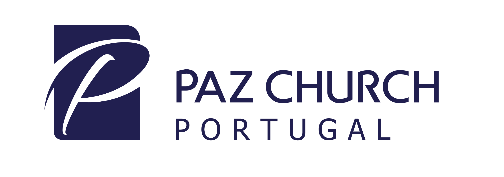 LIFE GROUPSOMOS AS CATEDRAIS DE HOJELídia Pinto, domingo 29 de maioAcaso não sabem que o vosso corpo é templo do Espírito Santo que habita em vocês, que lhes foi dado por Deus, e que não são de vocês mesmos? 1 CORÍNTIOS 6:19 
AS CATEDRAIS DE HOJE1. As cidades eram construídas em volta da Catedral  - as nossas vidas devem atrair as pessoas de tal maneira que assim conseguimos atraí-las a DeusMATEUS 5:13-16 - Vocês são o sal da terra. Mas, se o sal perder o seu sabor, como restaurá-lo? Não servirá para nada, exceto para ser jogado fora e pisado pelos homens. Vocês são a luz do mundo. Não se pode esconder uma cidade construída sobre um monte. E, também, ninguém acende uma candeia e a coloca debaixo de uma vasilha. Ao contrário, coloca-se no lugar apropriado, e assim ilumina a todos os que estão na casa. Assim brilhe a vossa luz diante dos homens, para que vejam as vossas boas obras e glorifiquem ao vosso Pai, que está nos céus.2. Para construir uma catedral é necessária uma atitude – devemos ter atitudes de fé, alegria e amor no Senhor, busca-Lo de todo o coração e a nossa vida será para honrá-Lo.

“Uma longa viagem começa com um único passo” Lao-Tsé 
As mãos preguiçosas empobrecem o homem, porém as mãos diligentes lhe trazem riqueza.PROVÉRBIOS 10:4 Alegrem-se na esperança, sejam pacientes na tribulação, perseverem na oração.ROMANOS 12:12 3. Toda a Catedral tem os seus Vitrais – a nossa vida deve contar a história da amizade linda entre Deus e nós. Somos a única Bíblia que muitos lerão nas suas vidas – Billy GrahamDevemos pregar sempre, em todo o tempo e por vezes usar palavras … isso quer dizer que as nossas atitudes e carater falam mais alto. Pregue a palavra, esteja preparado a tempo e fora de tempo, repreenda, corrija, exorte com toda a paciência e doutrina.2 TIMÓTEO 4:2 
Dei-vos leite, e não alimento sólido, pois vocês não estavam em condições de recebê-lo. 
I CORÍNTIOS 3:2 – não importa ensinar tudo, mas devemos alimentar a alma dos outros com Cristo…
APENAS SÊ UMA CATEDRAL CAPAZ DE MOSTRAR QUEM PODE DAR ALÍVIO, ALEGRIA, PAZ, ESPERANÇA E UM GOSTINHO DO PARAÍSO NUMA IDADE DE TREVAS! 
